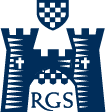 Reigate Grammar School Classics Department – Latin Course Summary 2018-19Timing1st Form2nd Form3rd Form4th Form5th form6th Form7th FormAutumn Term1st halfIntroduction to Pompeii; Cambridge Latin course stages 1-4. An introduction to Latin grammar in the context of stories based on a family living in Pompeii.Start Book 2 – Roman Britain. CLC Stages 13-14, Roman Britain; Grammar; introduce the infinitive and irregular verbs.Begin John Taylor, Latin to GCSE Book 1. Chapter 1 and most of chapter 2.  Introduce English into Latin. New Textbook: Cullen and Taylor, Latin to GCSE, Part II7. Chapter 7This and that: hic and ille.Comparative and superlative adjectives, regular and irregular.Active and passive verbs.Present passive.Agent and instrument.Imperfect passive.Future passive.Present Active Participle. Perfect passive participles.Culture topic: CoriolanusFBA – The rule of law. Democracy.Grammar reinforcement, using John Taylor chapters 11 and 12. We also teach translation and comprehension technique.Complete the verse set texts translation and literary analysis.For 2019 examinations we are preparing our students for Virgil, Aeneid, 4.279–319, 331–361, 381–396 and 6.450–476Study of the prose set text: Cicero, Philippic 2, 44-50Make notes on the language and literary features in each text.FBV: Democracy, the rule of law and individual liberty. Language. Exercises and Language study from John Taylor’s Latin Beyond GCSE, chapter 1. Language:Practise verse unseens using Mathew Owen’s Ovid Unseens.Begin prose set text: Tacitus, Annals I, 3–7, 11–14, 46–49Begin verse set tex. Heroides VI 1–100 & 127–164, X 1–76 & 119–150Autumn Term2nd halfCLC Stages 5-7Two past tenses introduced;The theatre. Slaves and freedmanCLC Stages 15-16 Relative clauses;Stage 16 assessment testComplete chapter 3.The imperfect tense. The verb possum.2-1-2 Adjectives. laetus, -a, -um, pulcher, miser.First, second and third declension nouns.Imperative, Vocative case, time adverbs. Culture topic:  Aeneas and the origins of Rome.8. Chapter 8Principal Parts Perfect passivePluperfect passiveIf clausesSelf and same: ipse and idemFuture Active ParticipleAblative AbsoluteIrregular verbs and imperativesNegative commandsQuestion words.Culture topic: Cincinnatus.FBV: Democracy and the Rule of Law.Practise exam style questions on the verse set text, including 8 and 10 mark questions on the set text. Continue consolidating the pupils’ grammatical knowledge using passages from chapter 11 of john Taylor’s Greek to GCSE.Study of the prose set text: Cicero, Philippic 2, 78-92Make notes on the language and literary features in each text.FBV: Democracy, the rule of law and individual liberty. Language. Exercises and Language study from John Taylor’s Latin Beyond GCSE, chapter 2.Practise prose unseens using Mathew Owen’s Prose Unseens for A Level Latin. Continue with prose set text: Tacitus, Annals I, 3–7, 11–14, 46–49Continue with verse set tex. Heroides VI 1–100 & 127–164, X 1–76 & 119–150Spring Term1st halfCLC Stages 8-9Dative case introduced;GladiatorsStage 8 assessment testCLC Stage 17Greek and CC taster session;Genitive case and pluperfect tense introduced.4. Chapter 4Perfect tense.Third declension nouns and third declension neuter nouns. Direct questions. Mixed conjugation verbs.Time expressions (‘time when’).Personal pronouns and adjectives.Culture topic: Aeneas’ odyssey FBV: Aeneas as a refugee.9. Chapter 9Passive InfinitiveDeponent verbsPerfect active participleSemi-deponent verbsIndirect statementPrepositionsLess common pronounsCulture topic: Carthage and HannibalMock examBegin studying the sources for the literature and culture paper. The sources for the  2019 exam are about Myths and Beliefs and Entertainment.Include analyses of extra sources from James Renshaw’s In Search of the Romans.Study of the verse set text: Virgil, Aeneid XI, 1-112Make notes on the language and literary features in each text.Language. Exercises and Language study from John Taylor’s Latin Beyond GCSE, chapter 3.Practise prose unseens using Mathew Owen’s Prose Unseens for A Level Latin. Practise prose unseens using Mathew Owen’s Prose Unseens for A Level Latin. Continue with prose set text: Tacitus, Annals I, 3–7, 11–14, 46–49Continue with verse set tex. Heroides VI 1–100 & 127–164, X 1–76 & 119–150Spring Term2nd halfCLC Stages 9-10All persons of the present tense.CLC Stage 18Increasingly complex stories complemented by various aspects of Egyptian life5. Chapter 5Future tense.Future tense of sum and possum.Background: Culture topic: Aeneas and the underworld presentation, recordings and video clip of Solfatara.Personal pronouns and adjectives. Culture topic: Aeneas and the underworld presentation, recordings and video clip of Solfatara.Aeneas in Italy and the foundation of Rome10. Chapter 10Imperfect subjunctivePurpose clausesFourth and fifth declension nounsIndirect commandsResult clausesVerbs of fearingPluperfect subjunctiveCum clausesIndirect questionsConnecting relativesAd with the gerundive to express purposeUses of dumCulture topic: Julius Caesar. FBV: DemocracyPractise the following types of question for the Literature and Culture paper:6 mark questions8 mark questions 12 mark questionsSources Mock examStudy of the verse set text: Virgil, Aeneid XI, 113-224Make notes on the language and literary features in each text.Language. Exercises and Language study from John Taylor’s Latin Beyond GCSE, chapter 4.Practice questions in all three elements.Summer Term1st halfCLC Stage 12The imperfect and perfect tense, all persons. The eruption of Vesuvius and the destruction of PompeiiCLC Stages 19-20Introduction present participles6. Chapter 6Verbs: pluperfect tenseBecause and although quod and quamquamRelative pronoun and relative clauses: qui, quae, quod.The interrogative pronoun: quis? quid?NumeralsTime expressions, “time within which.”The verb I go: eoPrefixes and compounds.Time clauses: ubi and postquam.Culture topic: The monarchy and republic.FBV: rule of law.11. Chapter 11 (practice passages)Begin the set text. The prescribed set texts change every two years.For the examinations 2020 we will be teaching Virgil, Aeneid, 2.506–558, 705–740, 768–794Revision of language and verse set text. Begin the A2 verse set text: Ovid, Amores 2.2, 2.4, 2.6, 2.10, 2.12Begin verse unseen translation. Using Mathew Owen’s Ovid unseens.Revision.Summer Term2nd halfRevisionExamsFeedback weekRevisionExamsFeedback weekRevisionExamsFeedback weekRevisionExamsFeedback weekPublic GCSE exams Revision Exams feedbackPublic A2 examinations. 